Уважаемые родители!Еще раз напомните своим детям о правилах дорожного движения, в частности про катание на велосипеде. По возможности пусть катание на велосипеде детей будет Вашим под присмотром, со средствами защиты и световозвращателях на одежде, и в безопасных для катания местах.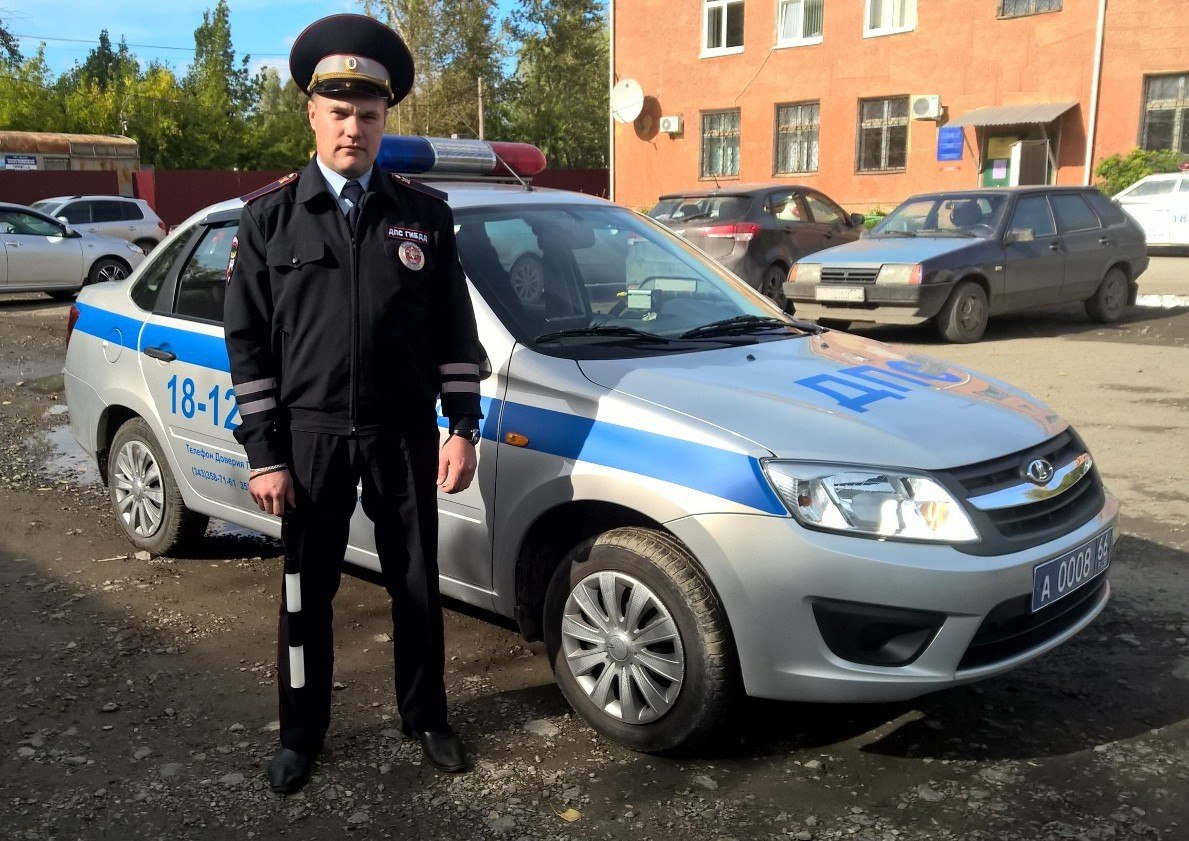 